Cover letter[Farshad Darabi-Golestan]
[PhD of Mining engineering, Mehad Mines and Industries Development Company]
[East taban Alley, South Mosadegh(Naft) St., Mirdamad Blvd., Tehran, Iran Tel: +98 (21) 26411218
P.O. Box: 1548847619][2022 28 March]Dear Editor in chiefWe wish to submit manuscript entitled “Interpretation of water samples by correspondence analysis for radioactive elements in the northern coast of Oman Sea” for consideration by the Journal of Metallic Material Research. The authors would like to thank the journal manager, the editor, and anonymous reviewers for their constructive and valuable comments and suggestions. Your kind attention would be appreciated.Sincerely, F. Darabi Golestan;                     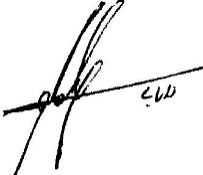 